Supplementary table.Table S1. Summary of principal component analyses of environmental variables in six biogeographic realms. Veg, P, and T: the first principal components of NDVI (Normalized Difference Vegetation Index), precipitation, and air temperature, respectively; E: eigenvalue; PV: proportion of variation explained; R: linear correlation between a principal component and an original environmental variable; NDVIa, NDVIsp, NDVIsu, and NDVIw: Normalized Difference Vegetation Indices for (boreal or austral) autumn, spring, summer, and winter, respectively; Pa, Psp, Psu, and Pw: mean precipitation in autumn, spring, summer, and winter, respectively; Tmax, Tmin, and Tmean: maximal, minimal, and mean annual air temperature, respectively.Supplementary figuresFig. S1. Generalized dissimilarity model-fitted I-splines of environmental variables and geographic distance as predictors of host phylogenetic turnover in the Afrotropics and the Australasia.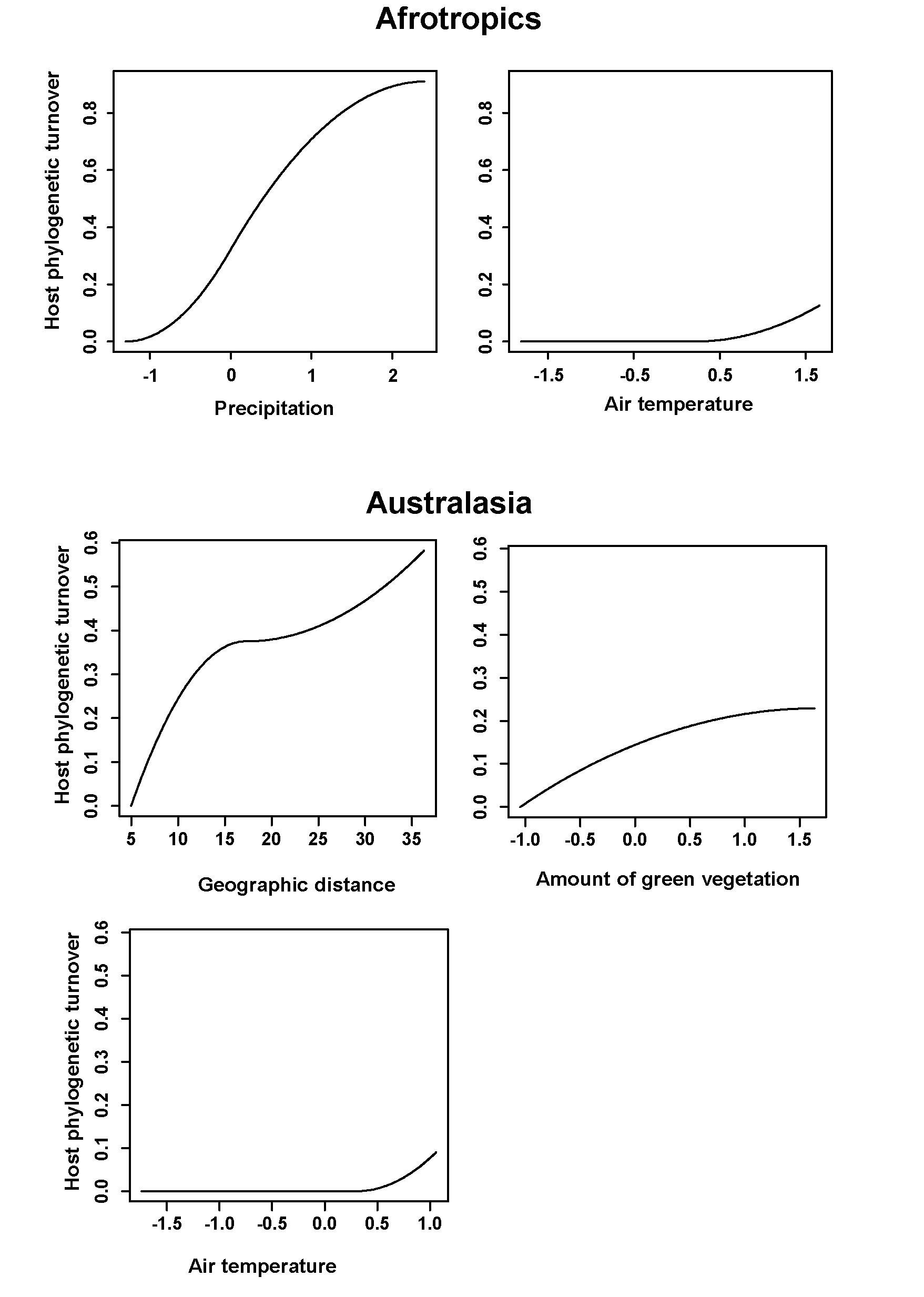 Fig. S2. Generalized dissimilarity model-fitted I-splines of environmental variables and geographic distance as predictors of host phylogenetic turnover in the Indomalaya and the Neotropics.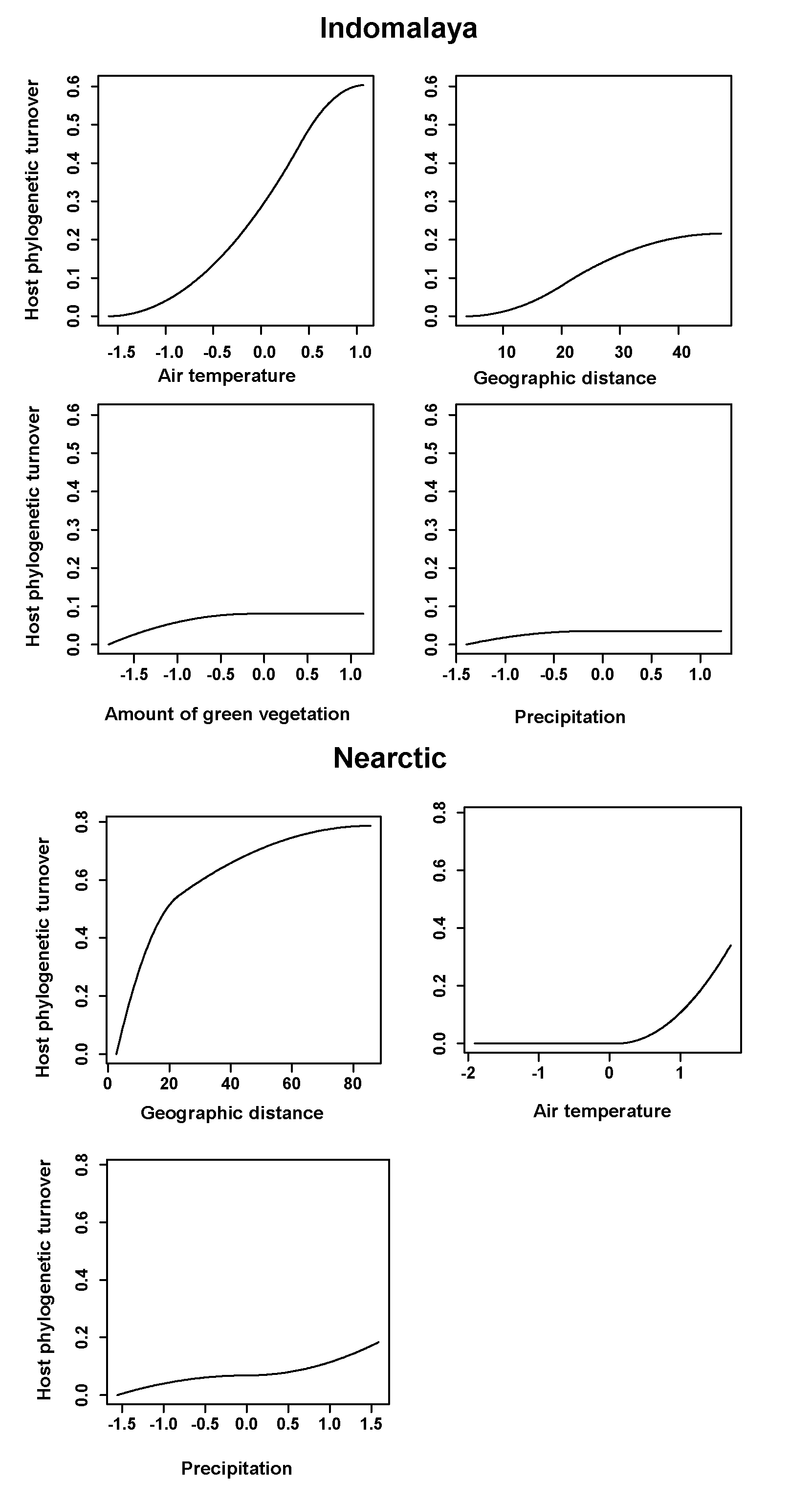 Fig. S3. Generalized dissimilarity model-fitted I-splines of environmental variables and geographic distance as predictors of host phylogenetic turnover in the Neotropics and the Palearctic.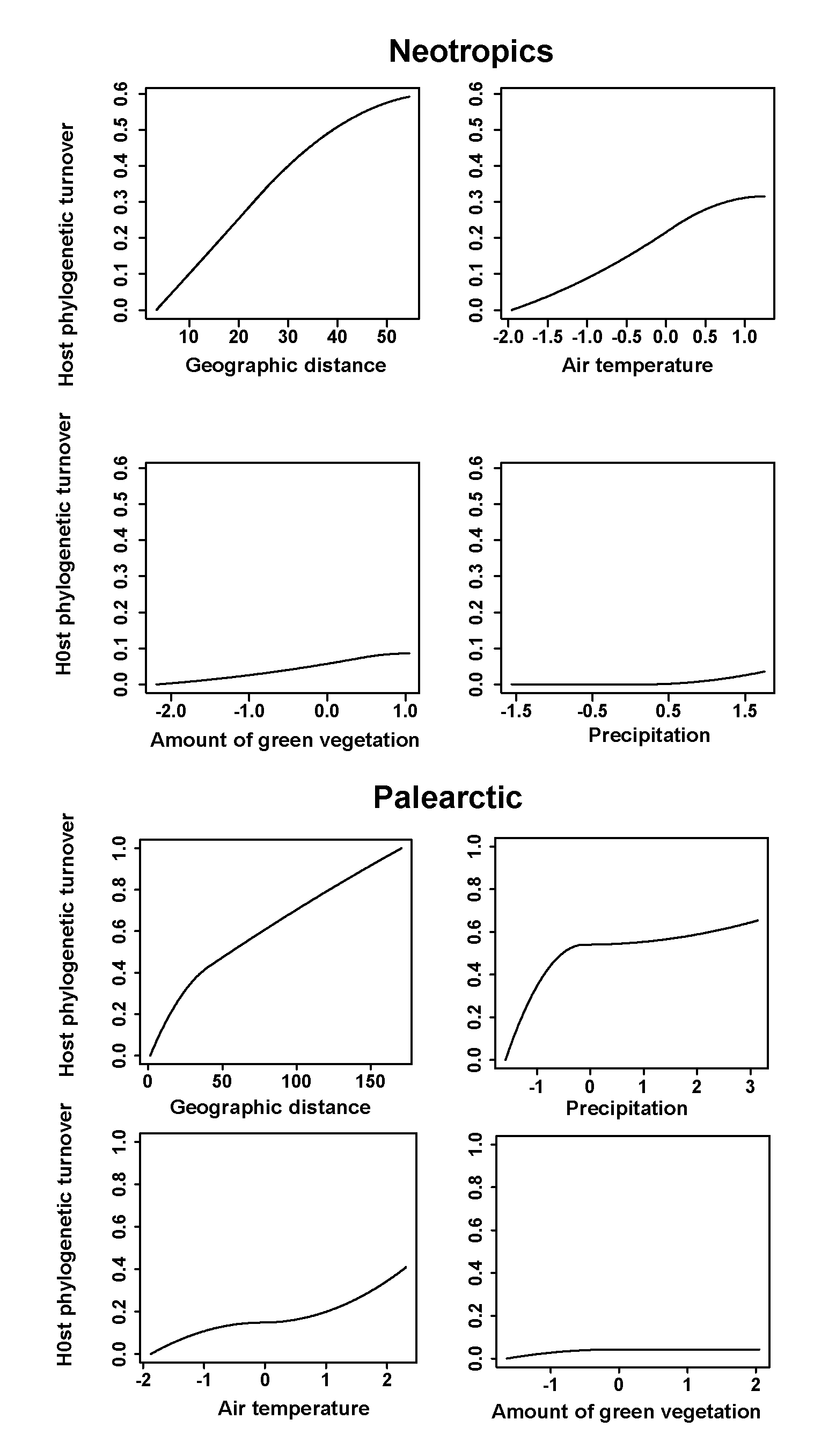 RealmVegPTEPVREPVREPVRAfrotropics3.590.902.120.712.560.74NDVIa0.96NDVIsp0.91NDVIsu0.96NDVIw0.95Pa0.91Psp0.92Psu0.48Pw0.81Tmax0.61Tmean0.96Tmin0.91Australasia3.900.973.690.922.920.97NDVIa0.98NDVIsp0.99NDVIsu0.99NDVIw0.99Pa0.99Psp1.00Psu0.94Pw0.91Tmax0.98Tmean1.00Tmin0.98Indomalaya3.150.793.020.76NDVIa0.772.670.89NDVIsp0.93NDVIsu0.92NDVIw0.91Pa0.74Psp0.97Psu-0.77Pw0.97Tmax0.88Tmean0.99Tmin0.95Nearctic3.210.803.060.772.860.95NDVIa0.99NDVIsp0.97NDVIsu0.75NDVIw0.86Pa0.96Psp0.95Psu0.78Pw0.80Tmax0.96Tmean1.00Tmin0.97Neotropics3.750.943.090.772.510.84NDVIa0.98NDVIsp0.97NDVIsu0.97NDVIw0.96Pa0.94Psp0.95Psu0.90Pw0.700.81Tmax0.98Tmean0.94TminPalearctic2.890.723.070.772.590.86NDVIa0.97NDVIsp0.95NDVIsu0.62NDVIw0.81Pa0.97Psp0.94Psu0.75Pw0.83Tmax0.87Tmean1.00Tmin0.92